RESOLUCIÓN NÚMERO CIENTO SESENTA Y OCHO, NÚMERO CORRELATIVO MIGOB-2017-0164. UNIDAD DE ACCESO A LA INFORMACIÓN DEL MINISTERIO DE GOBERNACIÓN Y DESARROLLO TERRITORIAL. San Salvador a las nueve horas con quince minutos del día 14 de noviembre de dos mil diecisiete. CONSIDERANDO: I. Que habiéndose presentado solicitud a la  Unidad de Acceso a la Información  de esta Secretaria de Estado por: XXXXXXXXXXXXXXXX, el día 24 de octubre del año 2017. En la cual requiere: “Detallar y enumerar el listado completo de las empresas - sociedades que han ganado licitaciones/ se les han adjudicado contratos para el suministro de combustibles, suministro de cupones o vales de combustible a la institución desde 2010 hasta el 2017. -Copia de las bases de licitación de cada uno de los procesos adjudicados de 2010 a 2017, en el caso de suministro de combustible. -Detalles de cada uno de los procesos de contratación para el suministro de combustibles de 2010 a 2017. -Copia de los contratos firmados para el suministro de combustible de 2010 a 2017. -Proporcionar copia de los cupones o vales de combustible utilizados por la institución de 2010 a 2017, desglosados por cada año y por cada contrato otorgado.” II. Que la referida solicitud cumple con todos los requisitos establecidos en el artículo 66 de la Ley de Acceso a la Información Pública (LAIP) y  el artículo 50 del Reglamento de la Ley antes citada, asimismo, la información solicitada no se encuentra entre las excepciones enumeradas en los artículos 19 y 24 de la Ley y 19 de su Reglamento. III. Conforme artículo 70 de la LAIP, se trasladó la solicitud a la Unidad de Adquisiciones y Contrataciones Institucional, remitiendo un cuadro en donde se detallan “procesos realizados para compra de combustible entre los años 2010 al 2017, así mismo hace entrega en CD la información de los años en relación y la denominación de procesos citados con anterioridad. POR TANTO, conforme a los Art. 86 inc. 3° de la Constitución, y en base al derecho que le asiste a la solicitante enunciado en el Art. 2 y Arts. 7, 9, 50, 62 y 72 de la Ley de Acceso a la Información Pública, esta dependencia, RESUELVE: 1° CONCEDER el acceso a la información solicitada. 2° Remítase la presente por medio señalada para tal efecto. NOTIFÍQUESE.JENNI VANESSA QUINTANILLA GARCÍAOFICIAL DE INFORMACIÓN AD-HONOREM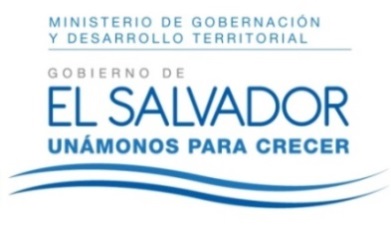 MINISTERIO DE GOBERNACIÓN Y DESARROLLO TERRITORIALREPÚBLICA DE EL SALVADOR, AMÉRICA CENTRALMINISTERIO DE GOBERNACIÓN Y DESARROLLO TERRITORIALREPÚBLICA DE EL SALVADOR, AMÉRICA CENTRALMINISTERIO DE GOBERNACIÓN Y DESARROLLO TERRITORIALREPÚBLICA DE EL SALVADOR, AMÉRICA CENTRAL